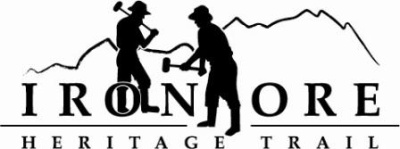 102 W. Washington Suite 232
Marquette, MI 49855
906-235-2923
ironoreheritage@gmail.comIRON ORE HERITAGE RECREATION AUTHORITY
BOARD MEETING WEDNESDAY, DECEMBER 21, 2022, 4:30 PM ISHPEMING SENIOR CENTERDRAFT AGENDA
ROLL CALL PUBLIC COMMENT (Agenda Items – Limit to three minutes) PUBLIC HEARING – 2023-2028 RECREATION PLANAPPROVAL OF CONSENT AGENDA	November MinutesNovember Financials December Bills to be Paid
APPROVAL OF AGENDA 
OLD BUSINESSMichigan Grant Updates2021 Trust Fund Negaunee Boardwalk 2022 MNRTF Development Grant for Lakenenland 2022 MNRTF Acquisition Michigan Spark Grant Michigan Spark Grant II, Lighting2023 Recreation Plan Approval/Resolution to Submit, Roll call voteNegaunee Campground Environmental Assessment UpdateNEW BUSINESS2022 Budget Amendment, Roll Call Vote2023 Meeting ScheduleLetters of support policyADMINISTRATOR REPORTBOARD COMMENTPUBLIC COMMENTADJOURNMENT  

NEXT MEETING DATE:  Wednesday, January 25, 2022, 4:30 pm Ishpeming Senior Center and Zoom, 